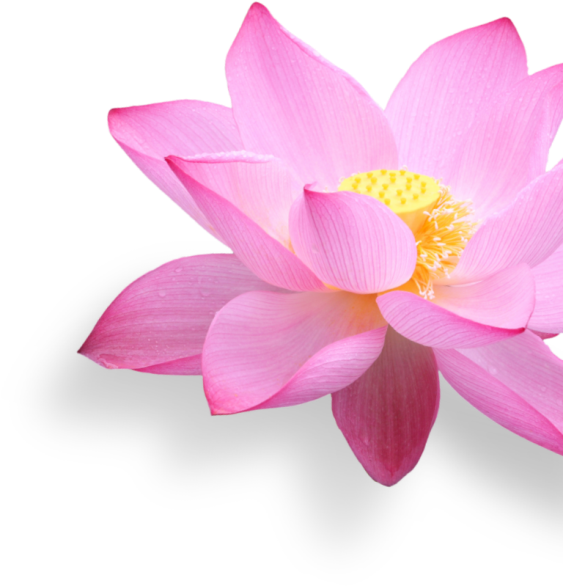 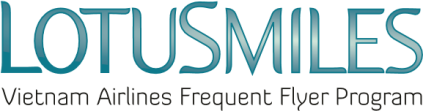 보너스 신청서AWARD REQUEST보너스 사용자       		 보너스 사용자의 여권상 영문이름: 여권 혹은 ID번호:                                               생년월일: 항공편 보너스 (택일)회원의 보너스 항공권                                        회원의 좌석승급 보너스                      등록된 수혜자 보너스 항공권                              등록된 수혜자 좌석승급 보너스             여정:예약 코드(보너스 신청서를 전송하기 전에 먼저 예약해 주십시오): (i) 일/월/년               (ii) 도시명은 대문자로 정확히 기재  기타 보너스 (신청 시)I. 추가 수하물 보너스 			                                         추가 수하물 무게 (택일):              10kg             20kg            30kg                                                추가 수하물 보너스 신청 구간(iii):                                                                    예약 코드:        (iii) 추가 수하물 보너스는 베트남항공에서 운항하는 항공편에만 적용됩니다.        II. Mobifone 요금 감면 보너스              회원의 Mobifone 번호(iv):           보너스 대체 금액 (택일):           200.000VND                 500.000VND               1.000.000VND        (iv) MobiFone 요금 감면을 위한 보너스 신청은 취소가 불가능하며 익월 Mobifone 요금에서 감면됩니다.        여기에 지정된 베트남항공 지점에서 발권할 것을 지정합니다: __________________________________________  년		월	   일				회원 서명항공사좌석 등급비행일자(i)비행시간출발지(ii)도착지(ii)